PERBANDINGAN MODEL PEMBELAJARAN KOOPERATIF PAIR CHECK  DENGAN METODE EKSPOSITORI TERHADAP HASIL BELAJAR MATEMATIKA MATERI BANGUN DATAR SIMETRI( Kuasi Eksperimen  Siswa Kelas IV SDN di Kecamatan Kramatwatu Kabupaten Serang )SKRIPSIDiajukan Kepada Jurusan Pendidikan Guru Madrasah Ibtidaiyah Sebagai salah satu syarat untuk memperoleh gelar Sarjana Pendidikan  (S.Pd)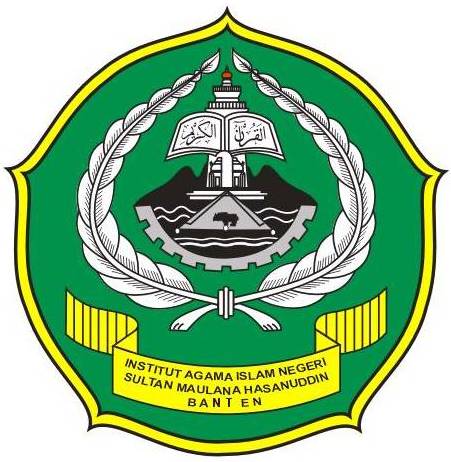 OlehDEWI APRIYANI             132400582FAKULTAS TARBIYAH DAN KEGURUAN INSTITUT AGAMA ISLAM NEGERI SULTAN MAULANA HASANUDDIN BANTEN2017 M/ 1438 H